Инструкцияподачи заявления на портале «Госуслуг»Государственная регистрация усыновления (удочерен) - (один усыновитель)	Портал государственных и муниципальных услуг — это возможность беспрепятственно получить информацию о государственных и муниципальных услугах.Большое количество государственных и муниципальных услуг Вы можете получить в электронном виде благодаря возможностям порталаgosuslugi.ru.            Работать с порталом могут только зарегистрированные пользователи. Используйте свой логин и пароль для входа в систему.Шаг 1. Поиск электронной услуги	Войдите в Личный кабинет Портала, используя логин и пароль, полученные при регистрации (чтобы воспользоваться электронными государственными услугами необходимо быть зарегистрированным пользователем сайта gosuslugi.ru.)Шаг 2. Выбираем  «Услуги» Внимание! Перед тем как переходить к выбору услуги необходимо убедиться в правильности выбранного Вами региона (задается в правом верхнем углу Портала).Шаг 2. Выбираем раздел «Семья и дети», где находим услугу «Все услуги», далее  «Услуги вашего региона»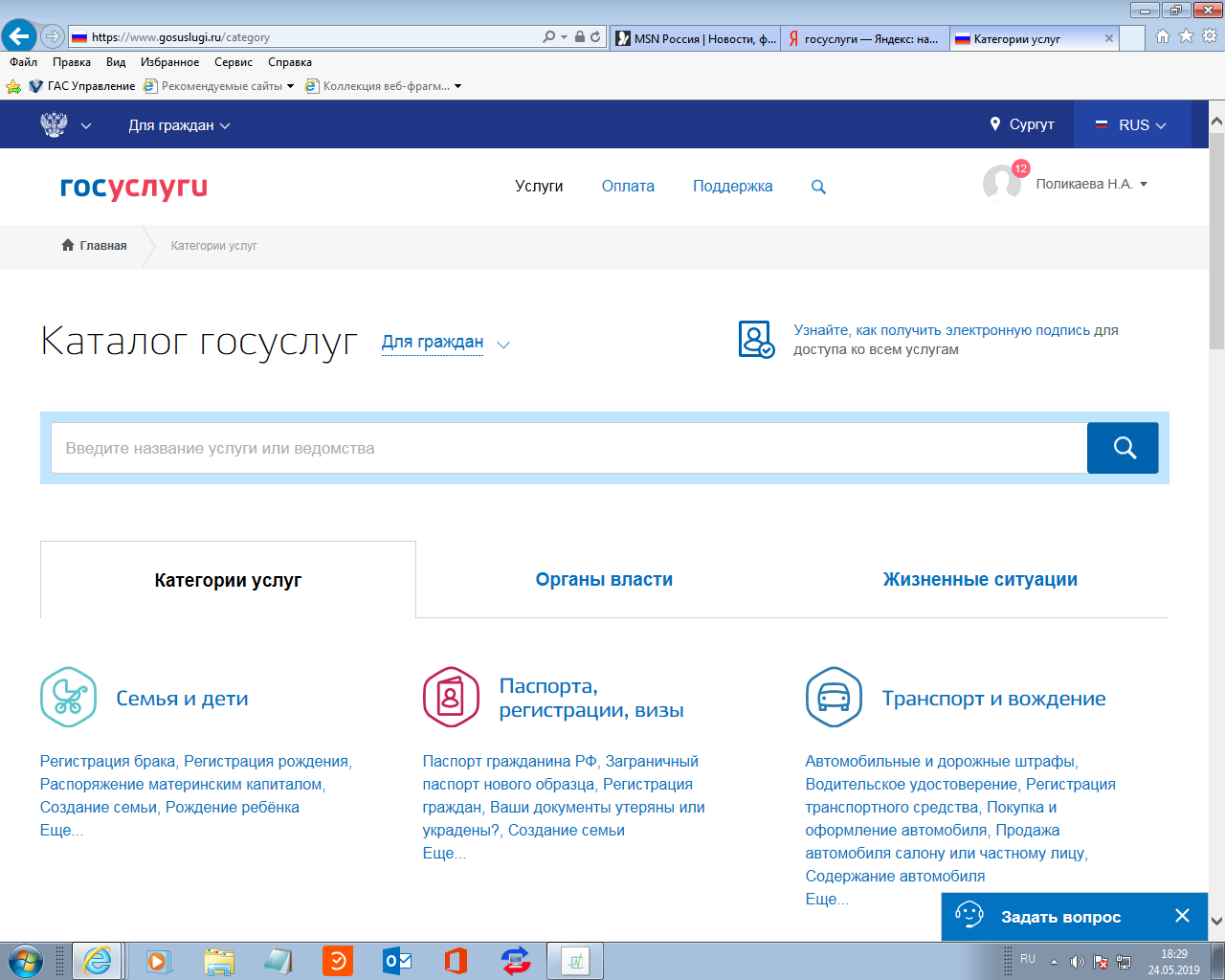 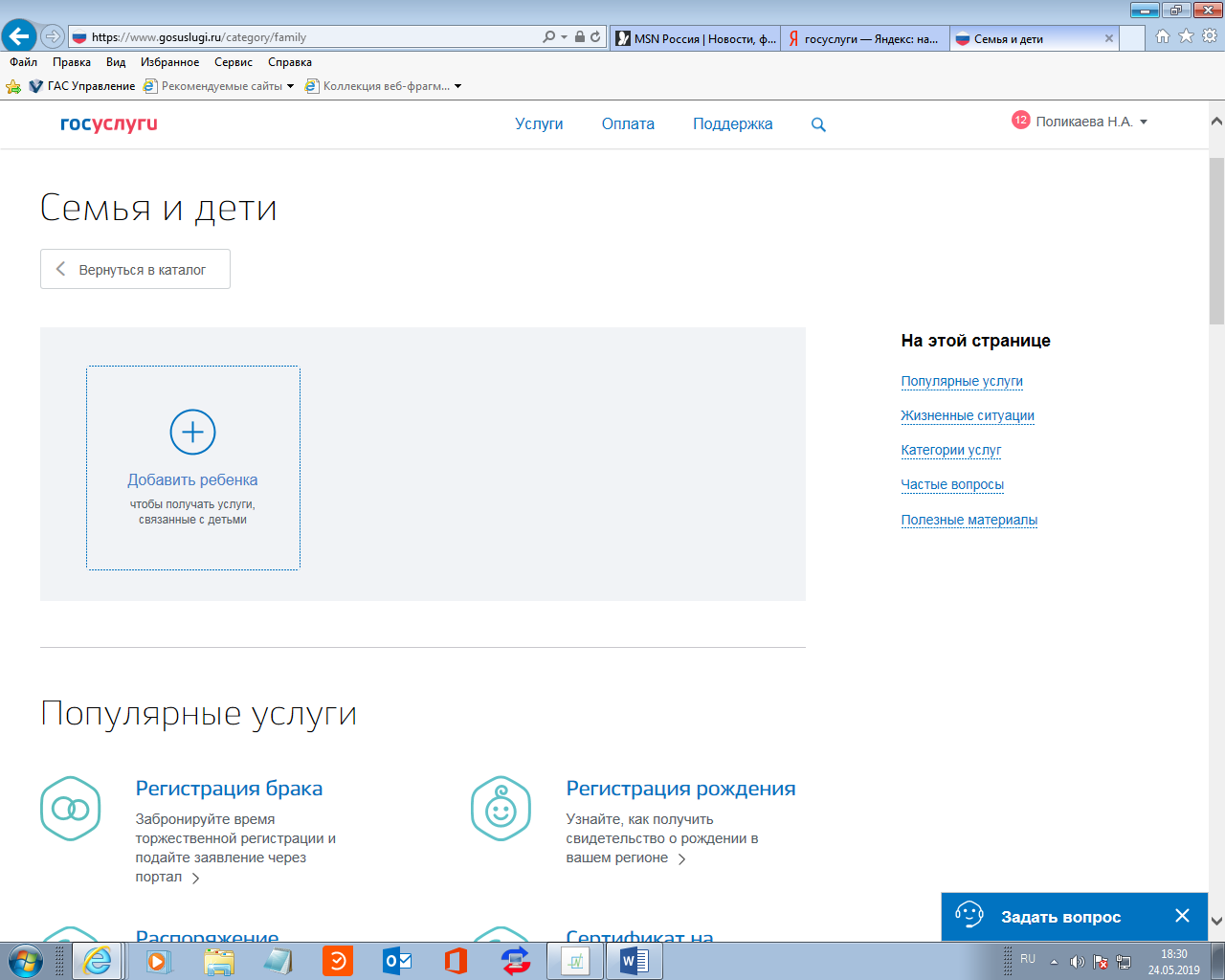 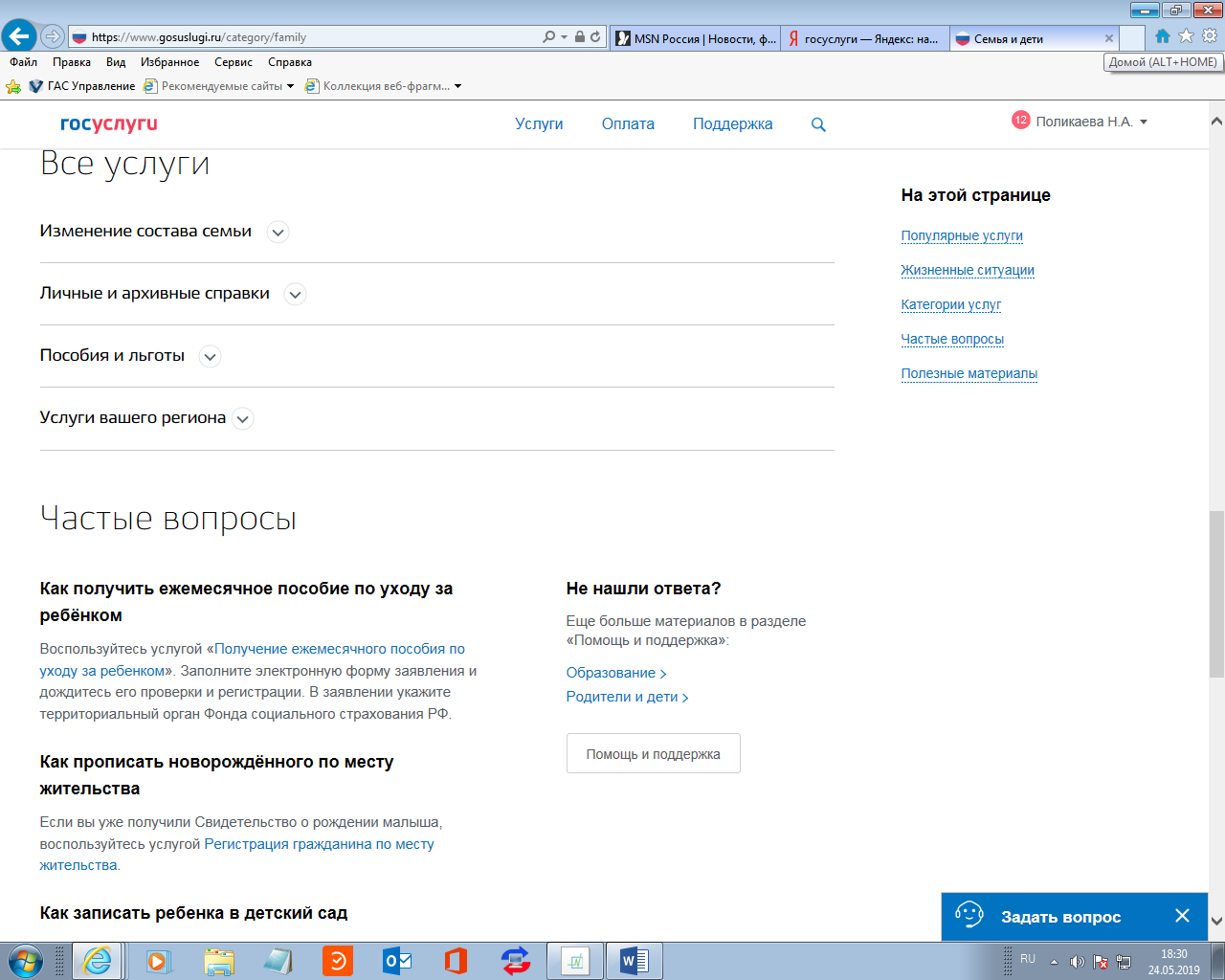 Шаг 3. В разделе  «Услуги вашего региона», выбираем «Государственная регистрация актов гражданского состояния»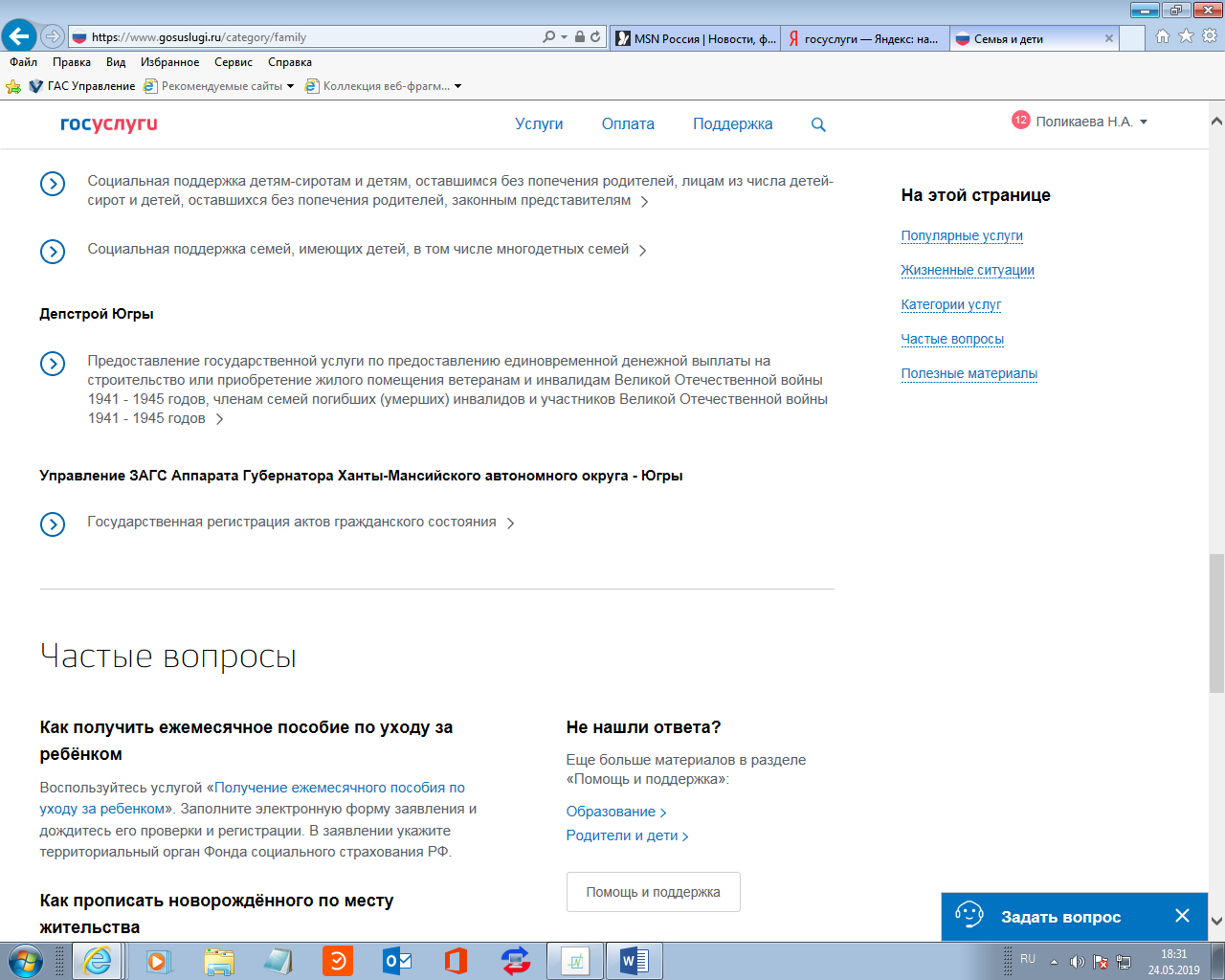 Шаг 4. Далее -«Государственная регистрация усыновления (удочерения)»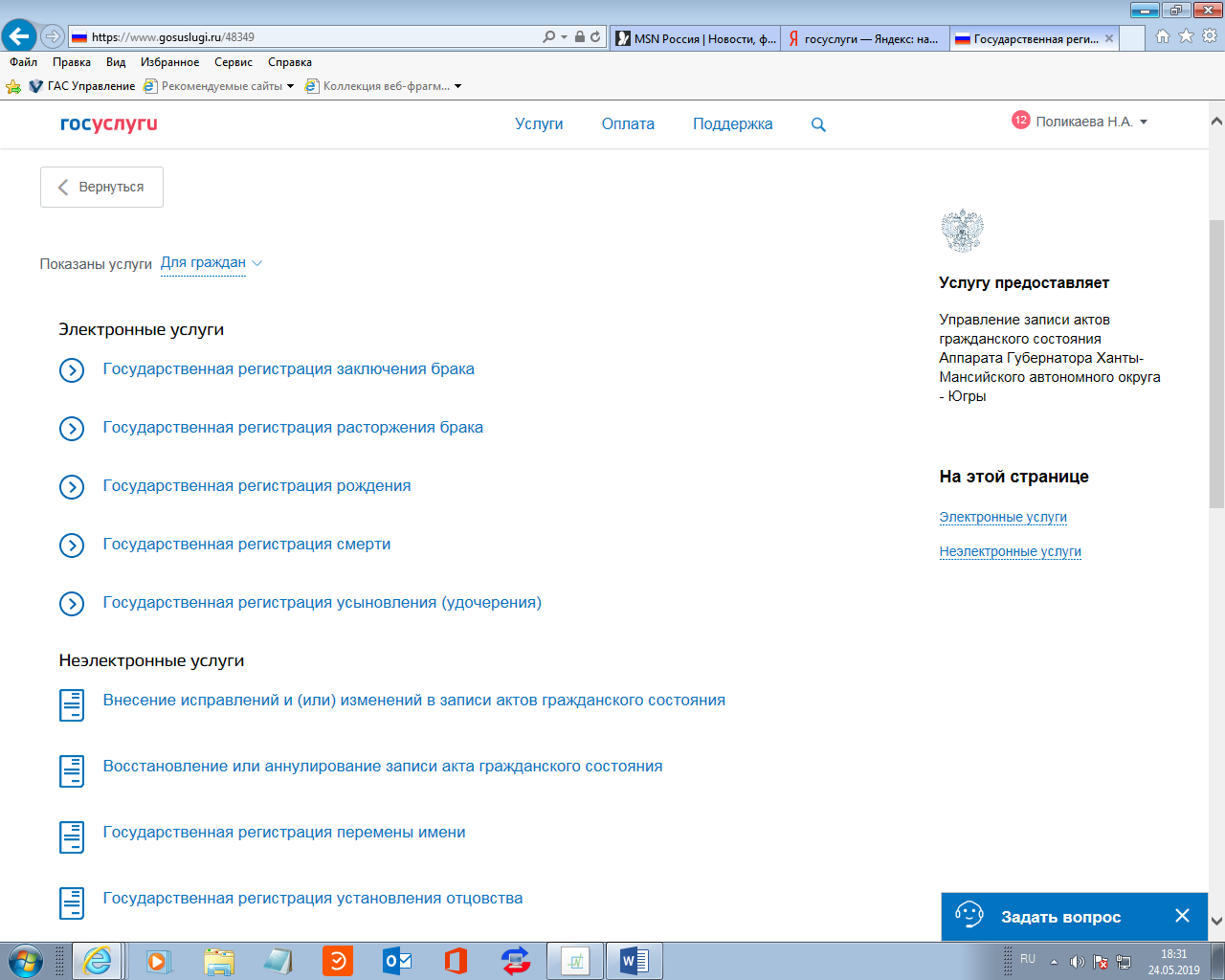 Шаг 5. Выберите «Получить услугу». Предварительно можно изучить описание услуги, чтобы вопросов о том, как подать заявление на регистрацию усыновления (удочерения)  у Вас не осталось.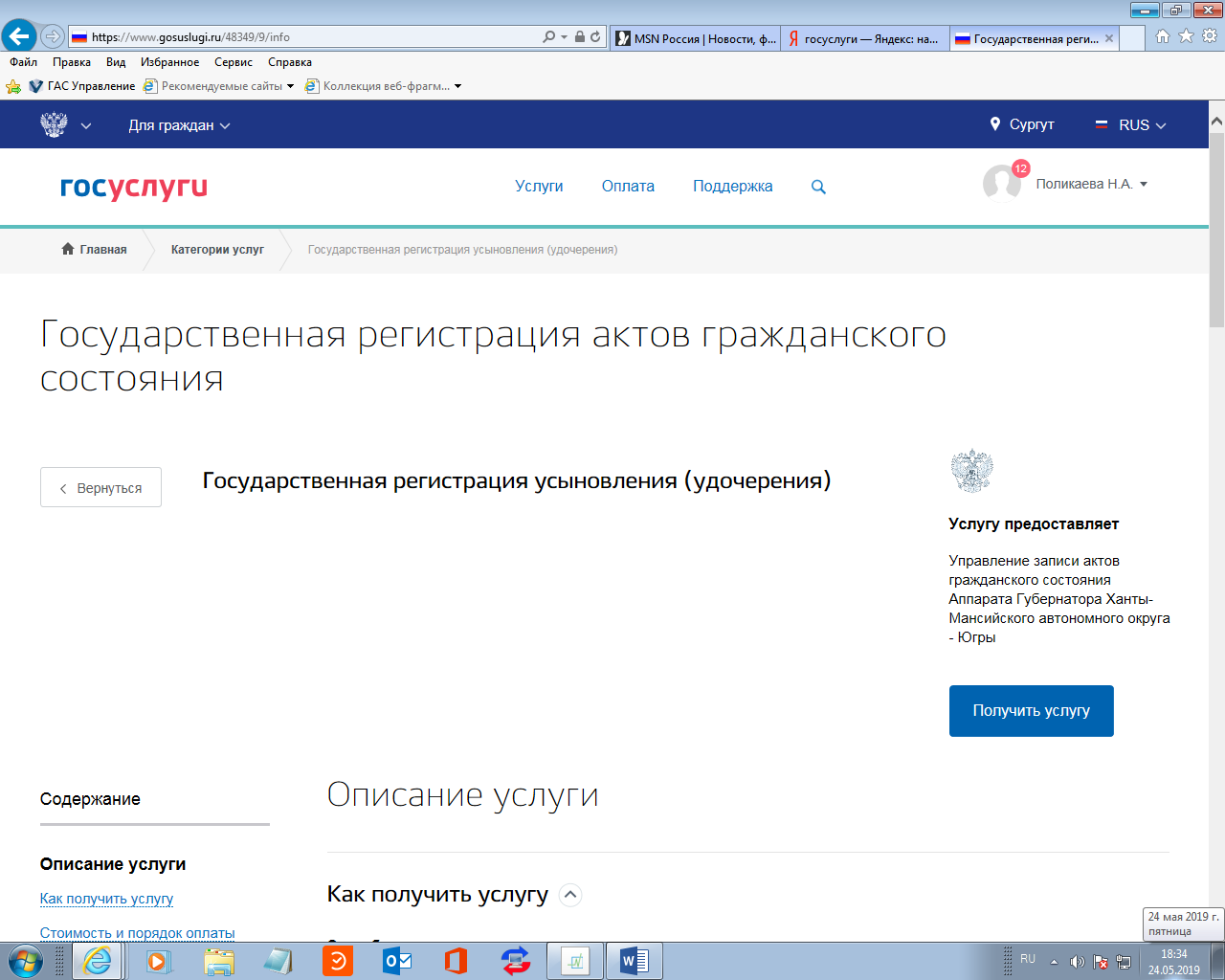 Шаг 6. Выбираем «Регистрация усыновления или удочерения (один заявитель)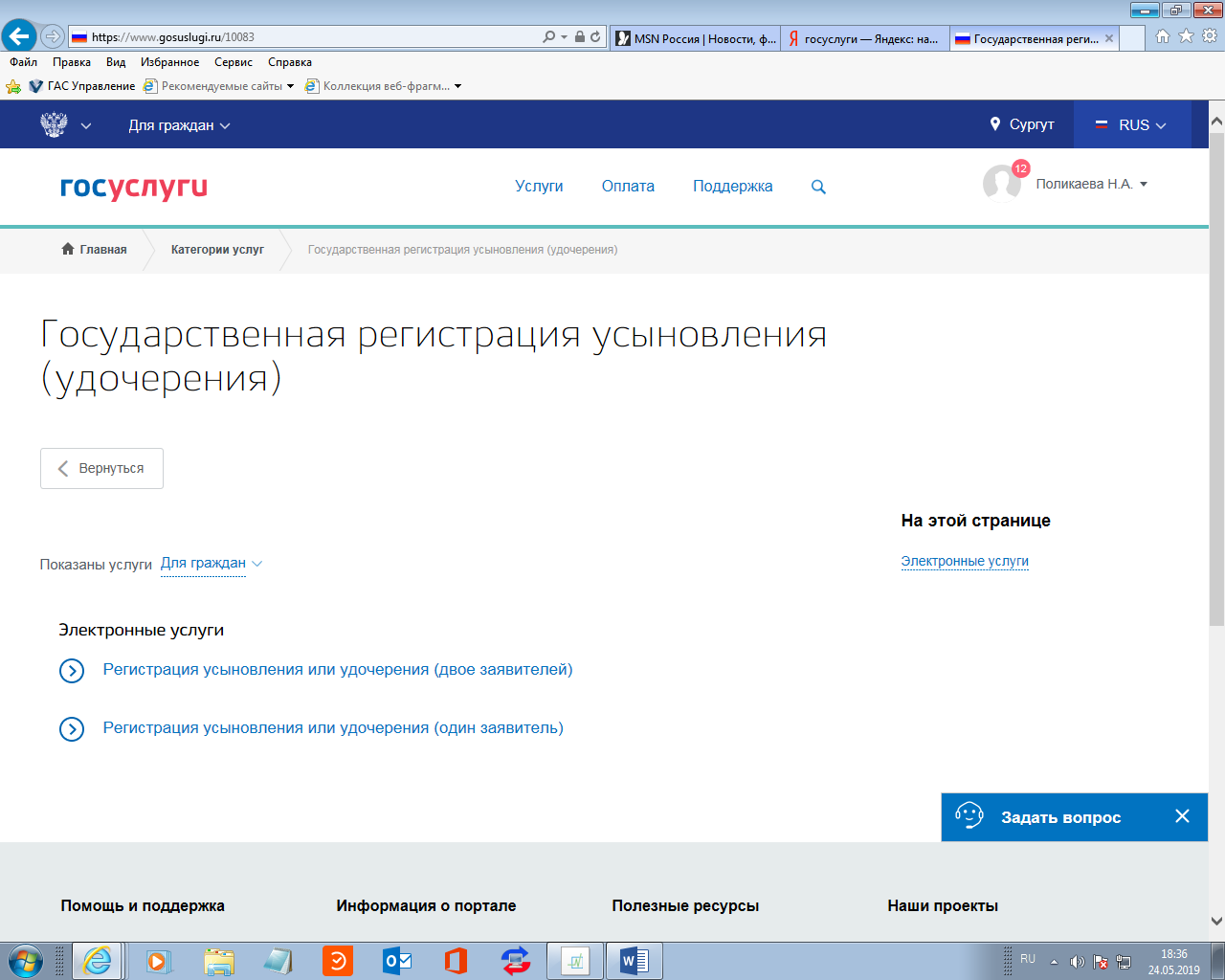 Следующий шаг – получить услугу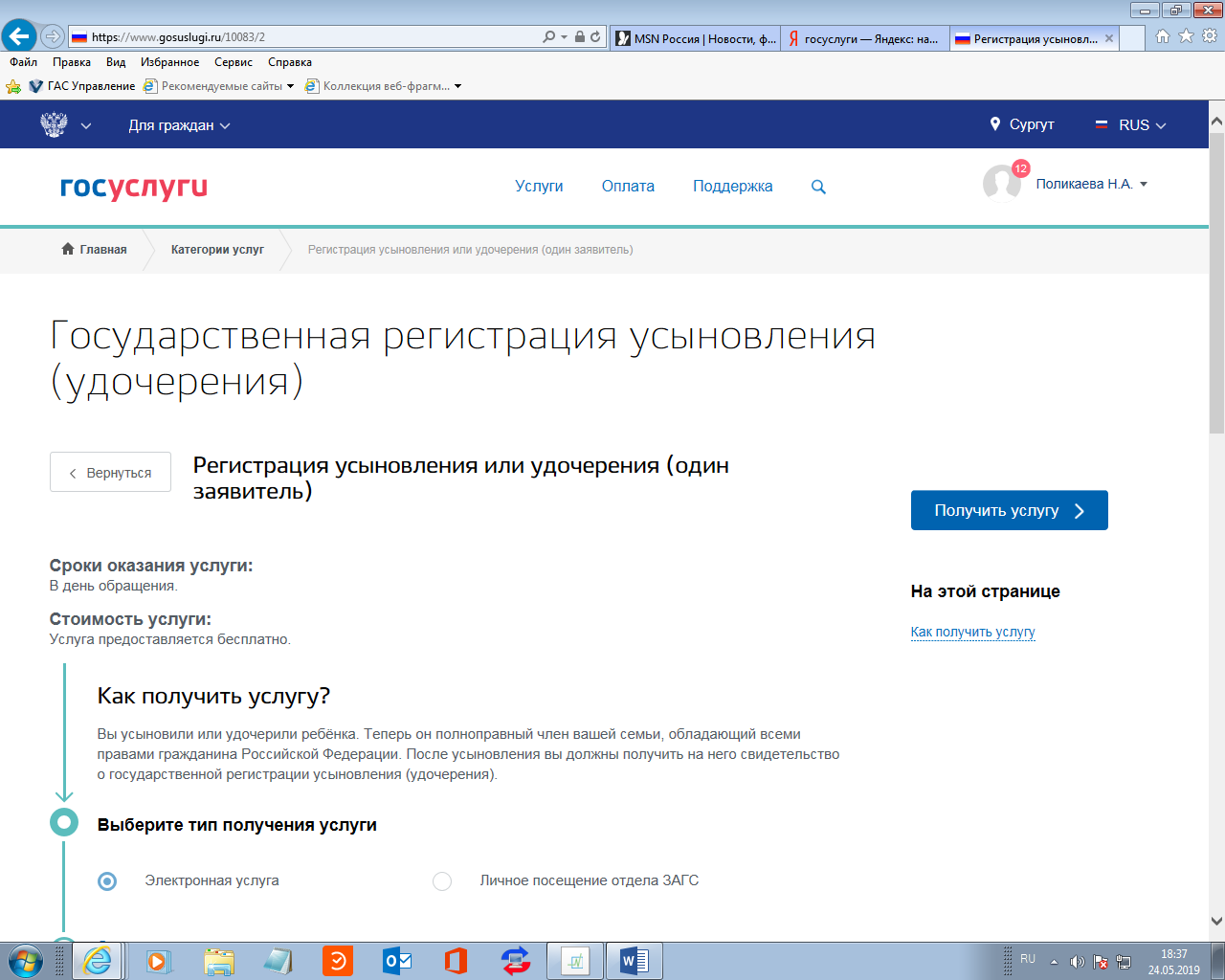 Шаг 6. Переходим непосредственно к заполнению заявления  Ф.И.О., реквизиты документа, удостоверяющего личность заявителя, а также Ваше место жительства.Национальность – заполняется по желанию. В том, случае, если данные сведения вносить не желаете, то графу «национальность» заполнять не требуется., в этом случае, в свидетельстве об усыновлении  (удочерении) будет проставлен прочерк. 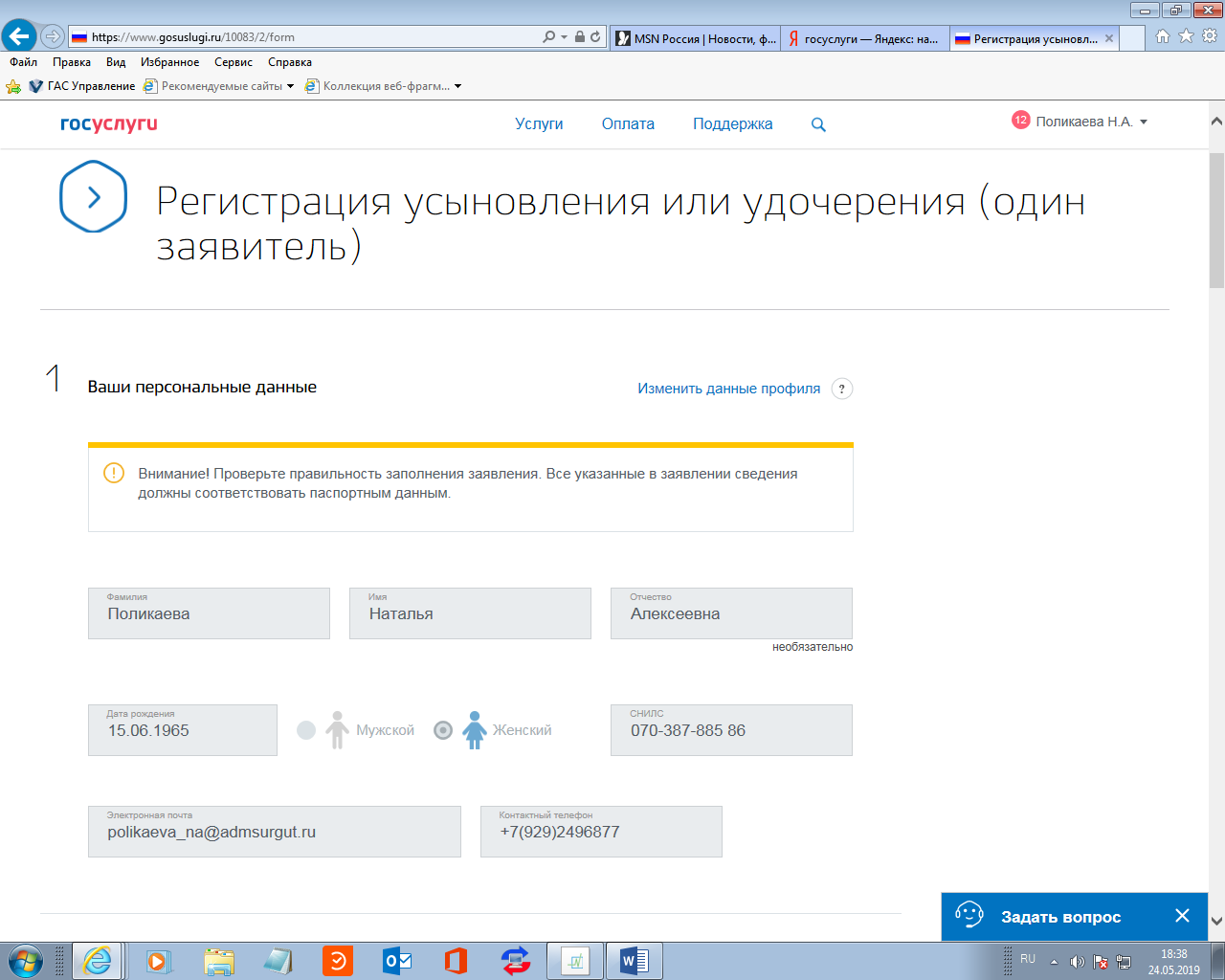 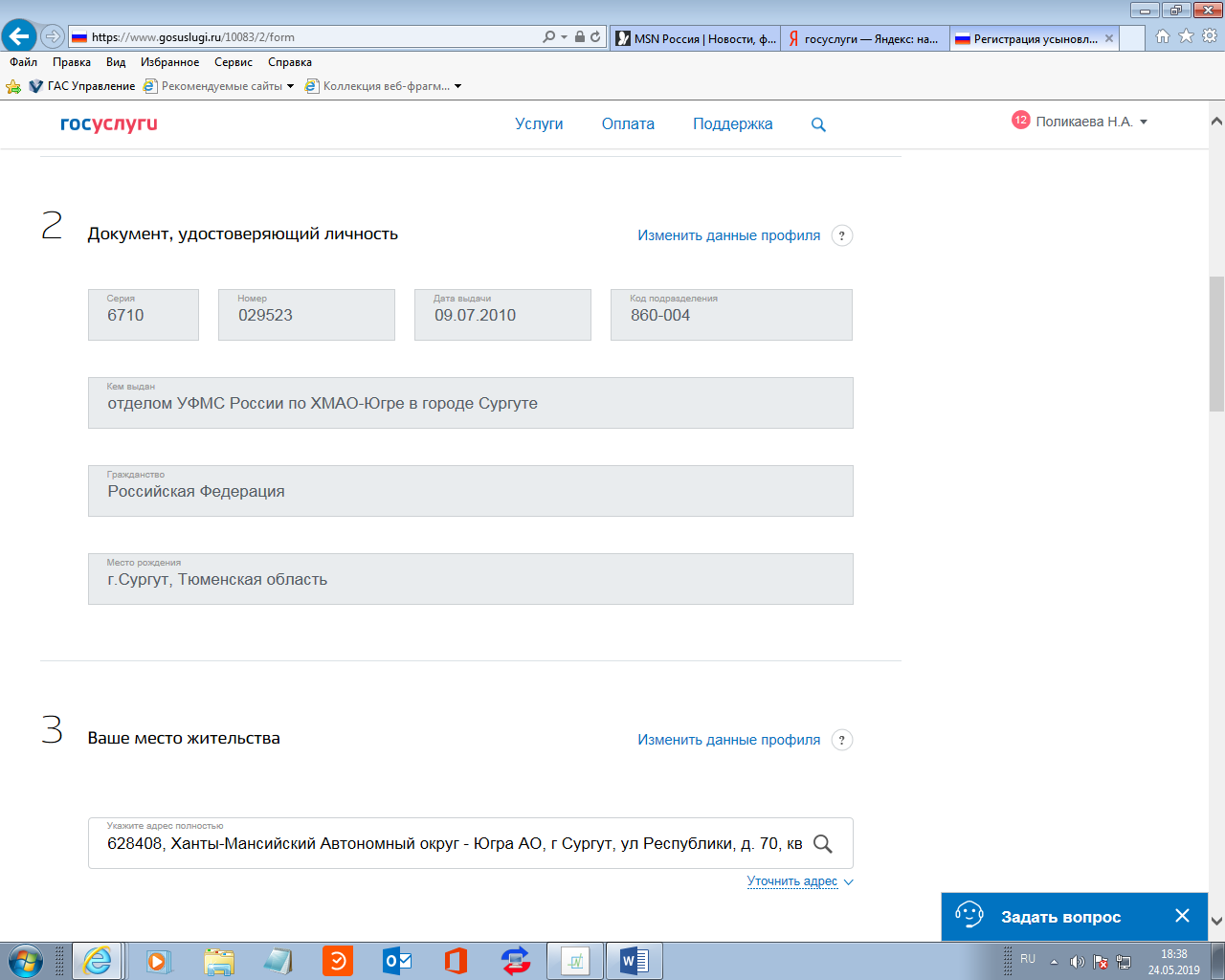 Заполняем реквизиты решения суда об усыновлении (удочерении).ОБРАТИТЕ ВНИМАНИЕ: решение суда об усыновлении обязательно должно вступить в законную силу, о чем в решении требуется проставлении соответствующего штампа (отметки)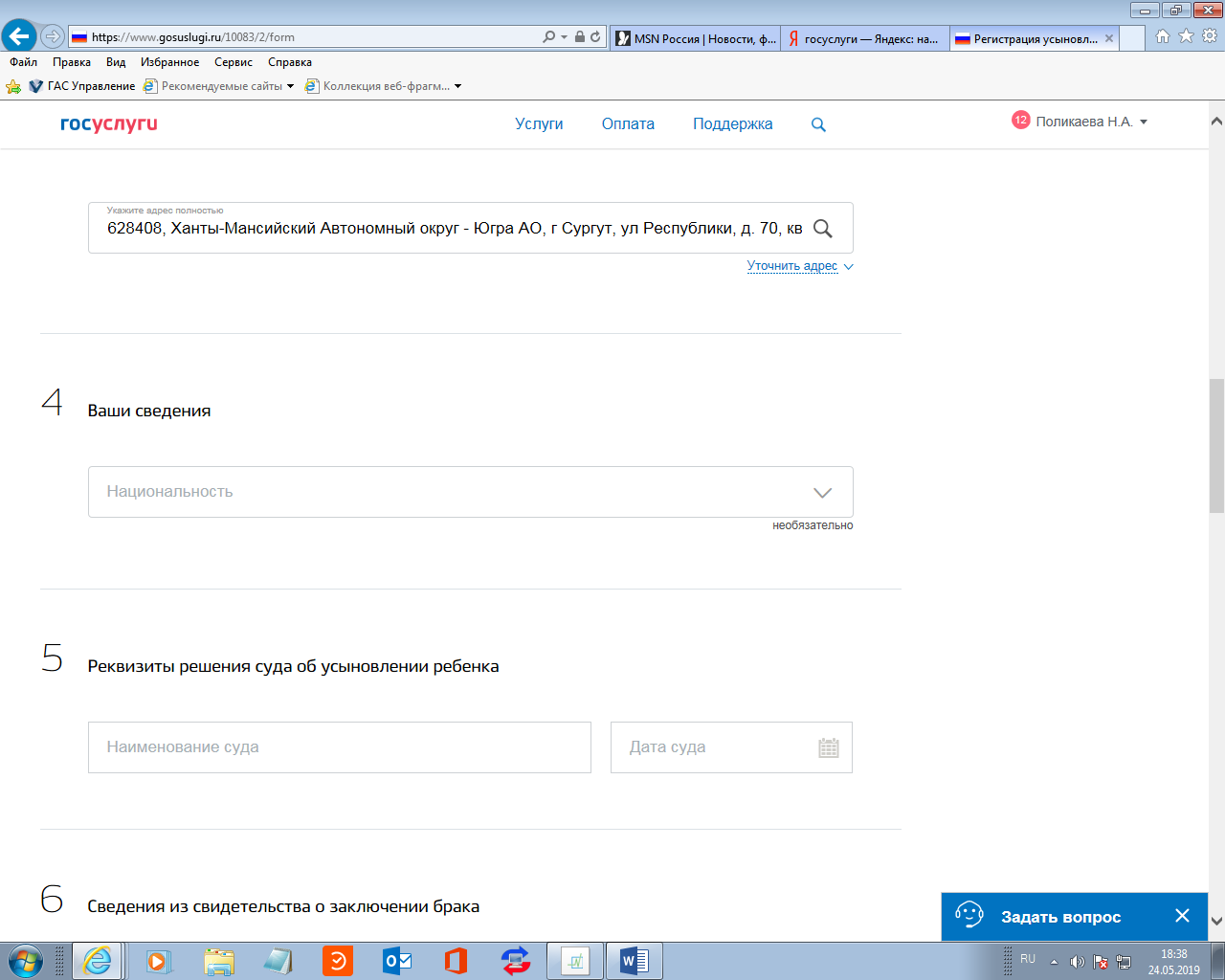 Заполняем сведения о ребенке:  Сведения о оребенке до усыновления необходимо указывать согласно имеющемуся свидетельству о рождении ребенка.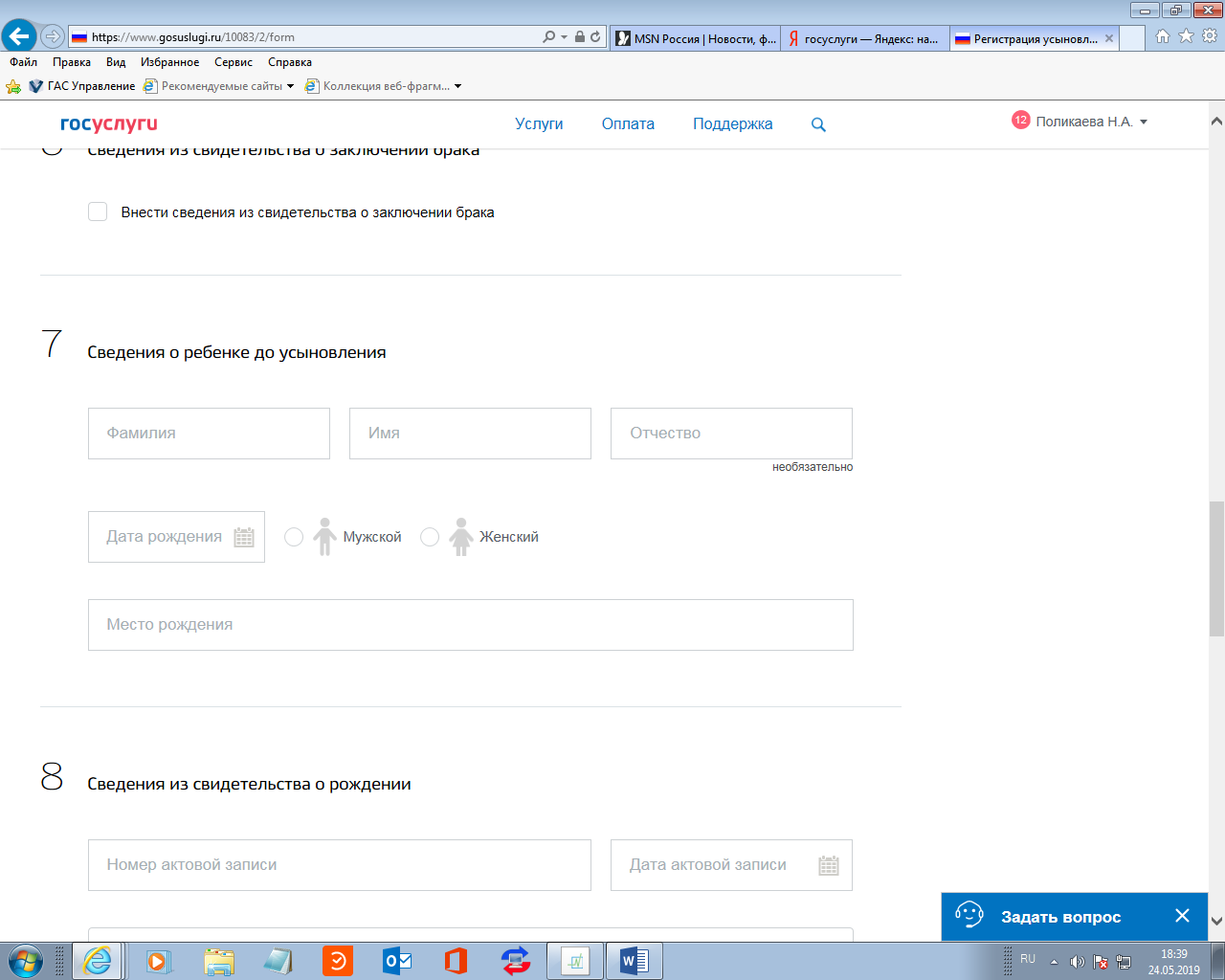 Шаг 7.  Выбор места поиска ЗАГС.ВНИМАНИЕ:Юридический адрес (ул. Энгельса, 8),фактический адрес (бульвар Свободы, 5)Если Вы проживаете в городе Сургуте, то возможно выбрать «По месту регистрации, как в паспорте». В том случае, если Вы не проживаете в городе Сургуте, то следует выбирать  «По месту вынесения решения суда об установлении усыновления ребенка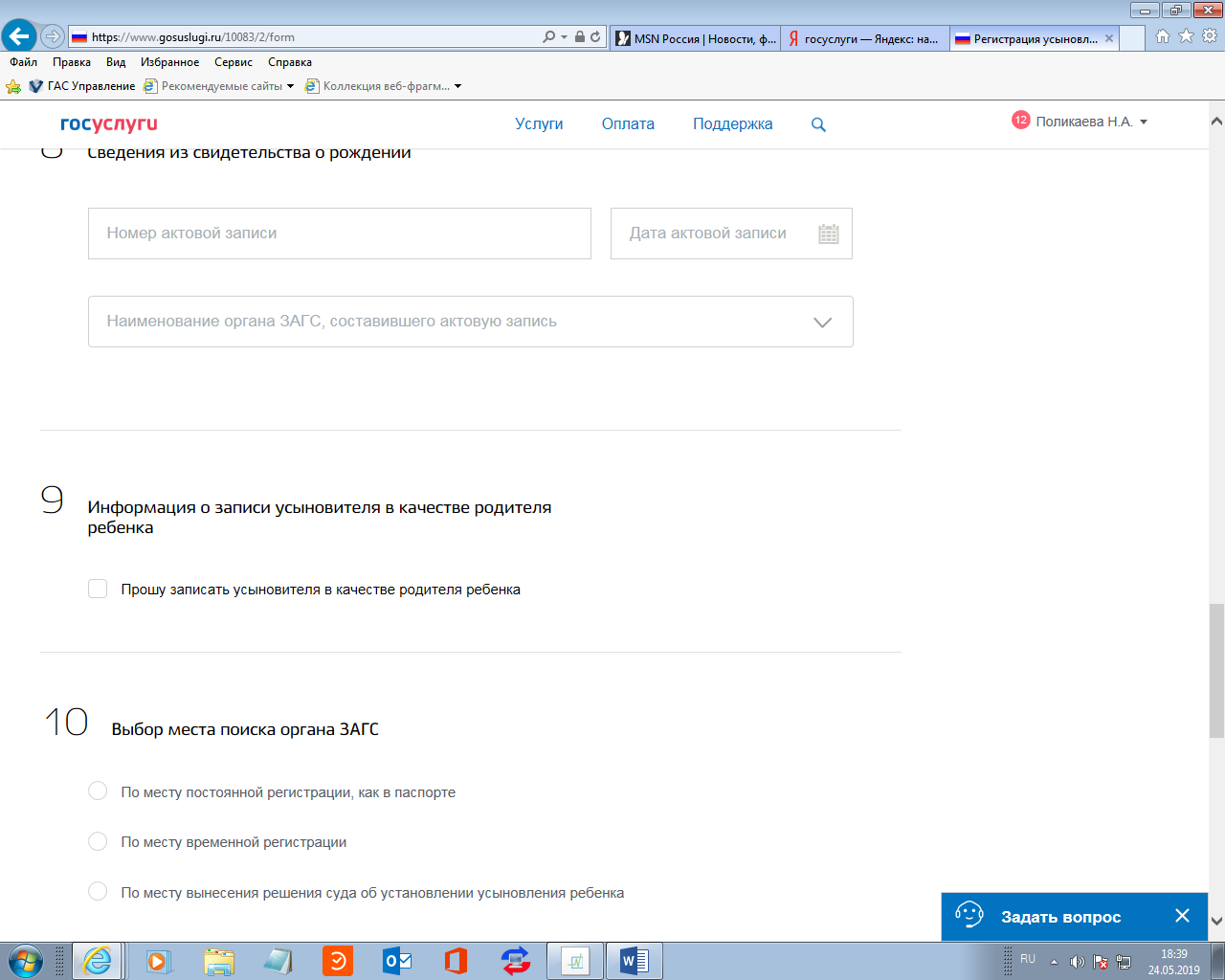 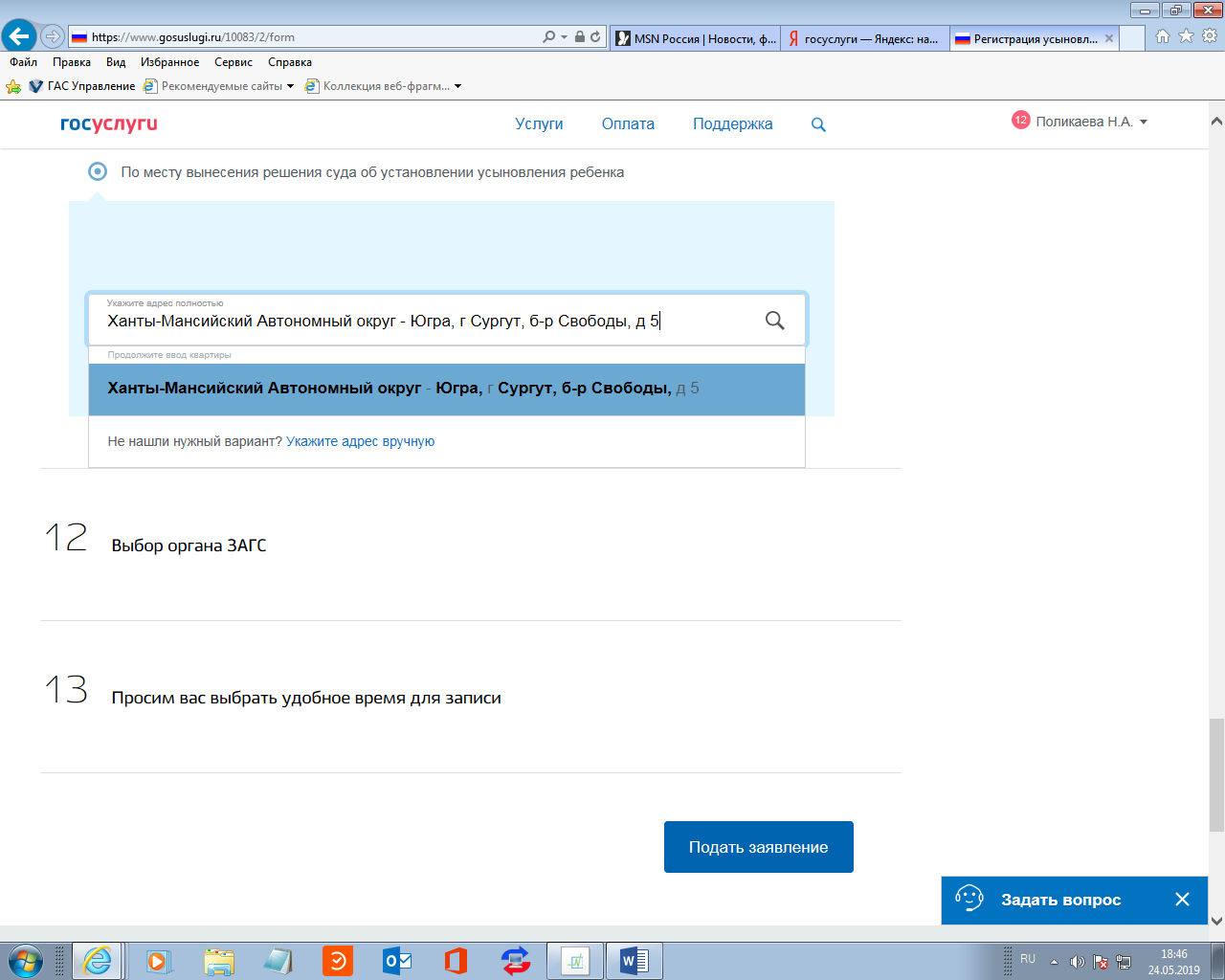 В окне орган ЗАГС «Управление записи актов гражданского состояния Админитсрации г. Сургута Ханты-Мансийского автономного округа-Югы»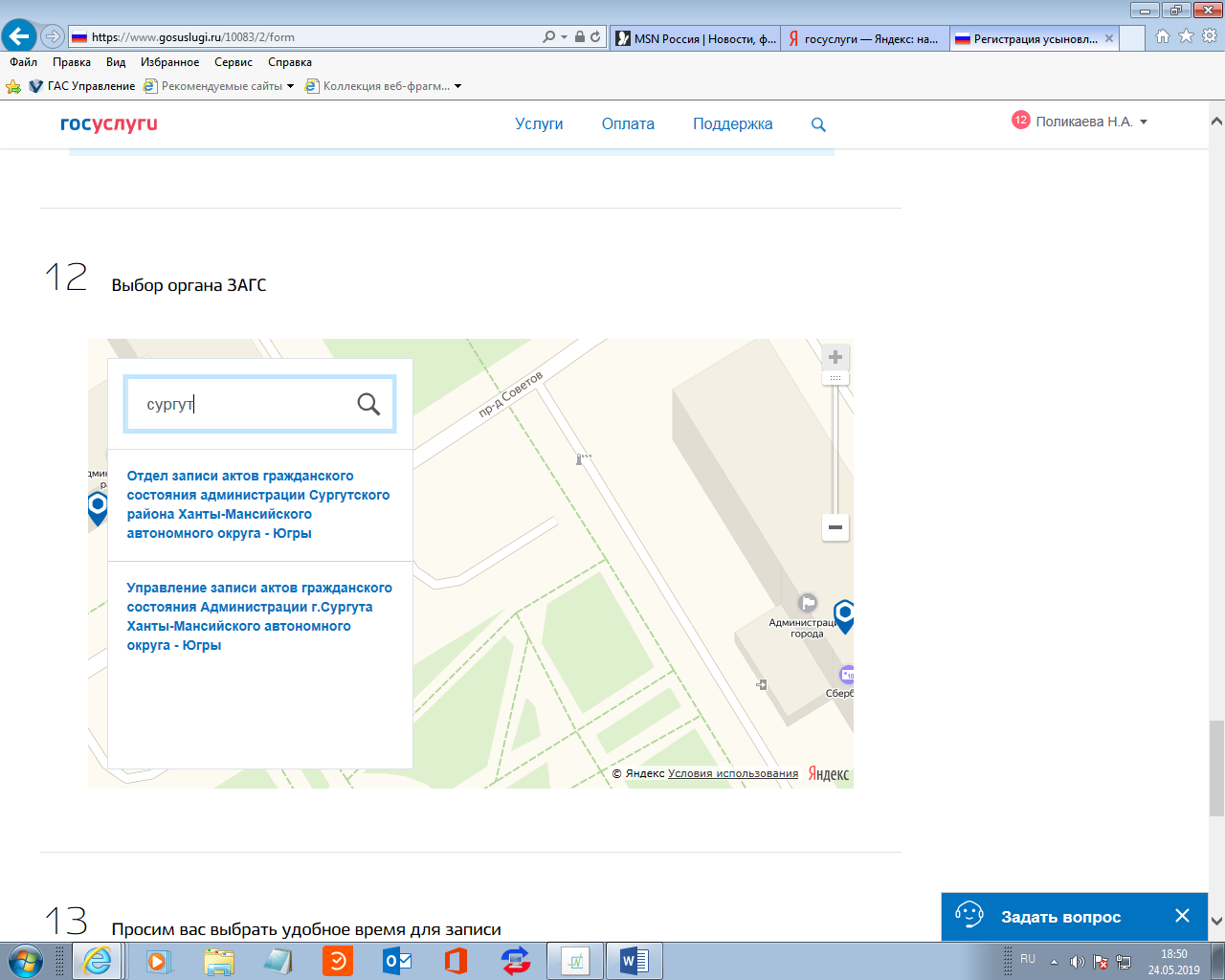 Шаг 8. Выбираем время для записи на прием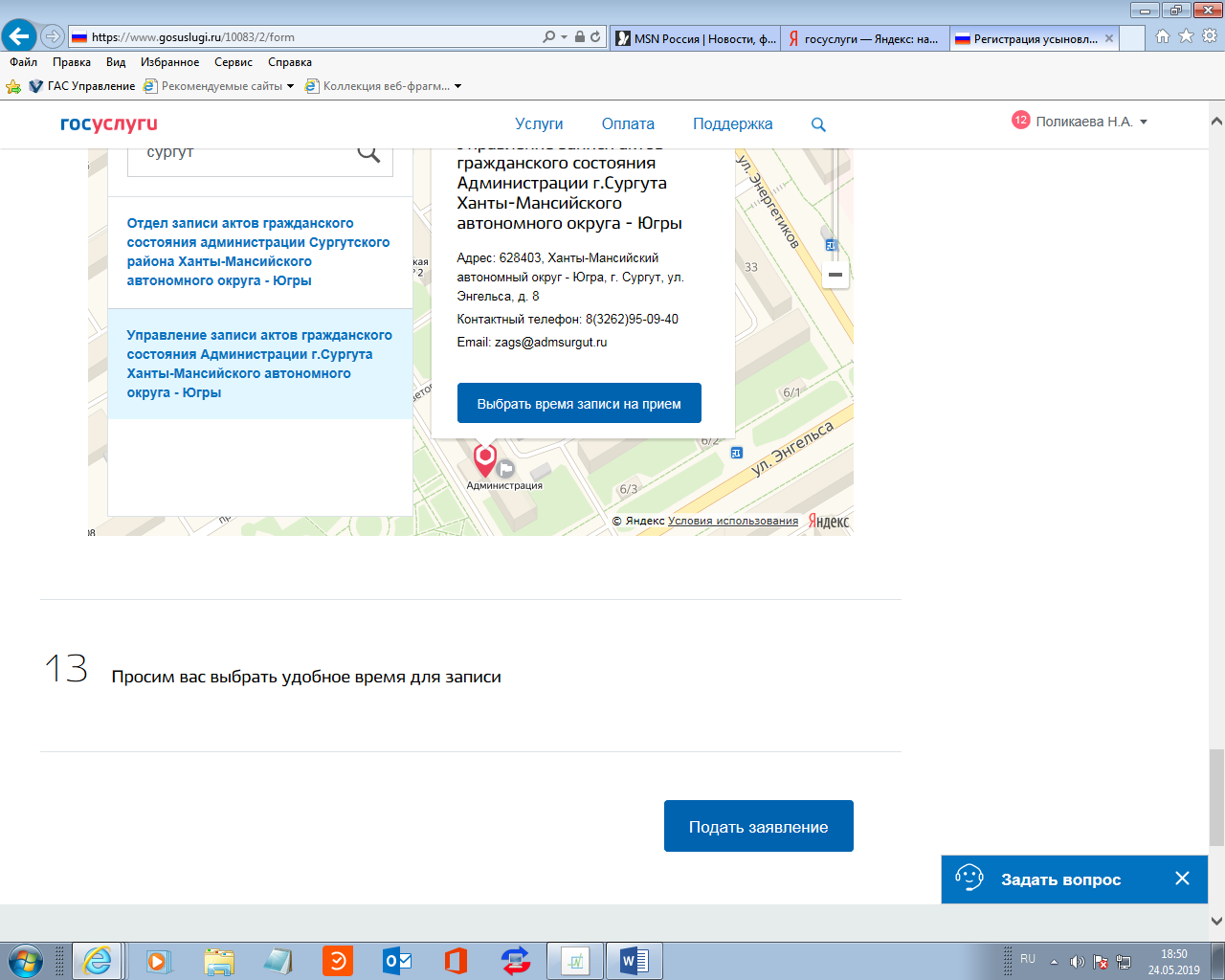 Определите удобное для Вас время и день обращения в орган ЗАГС 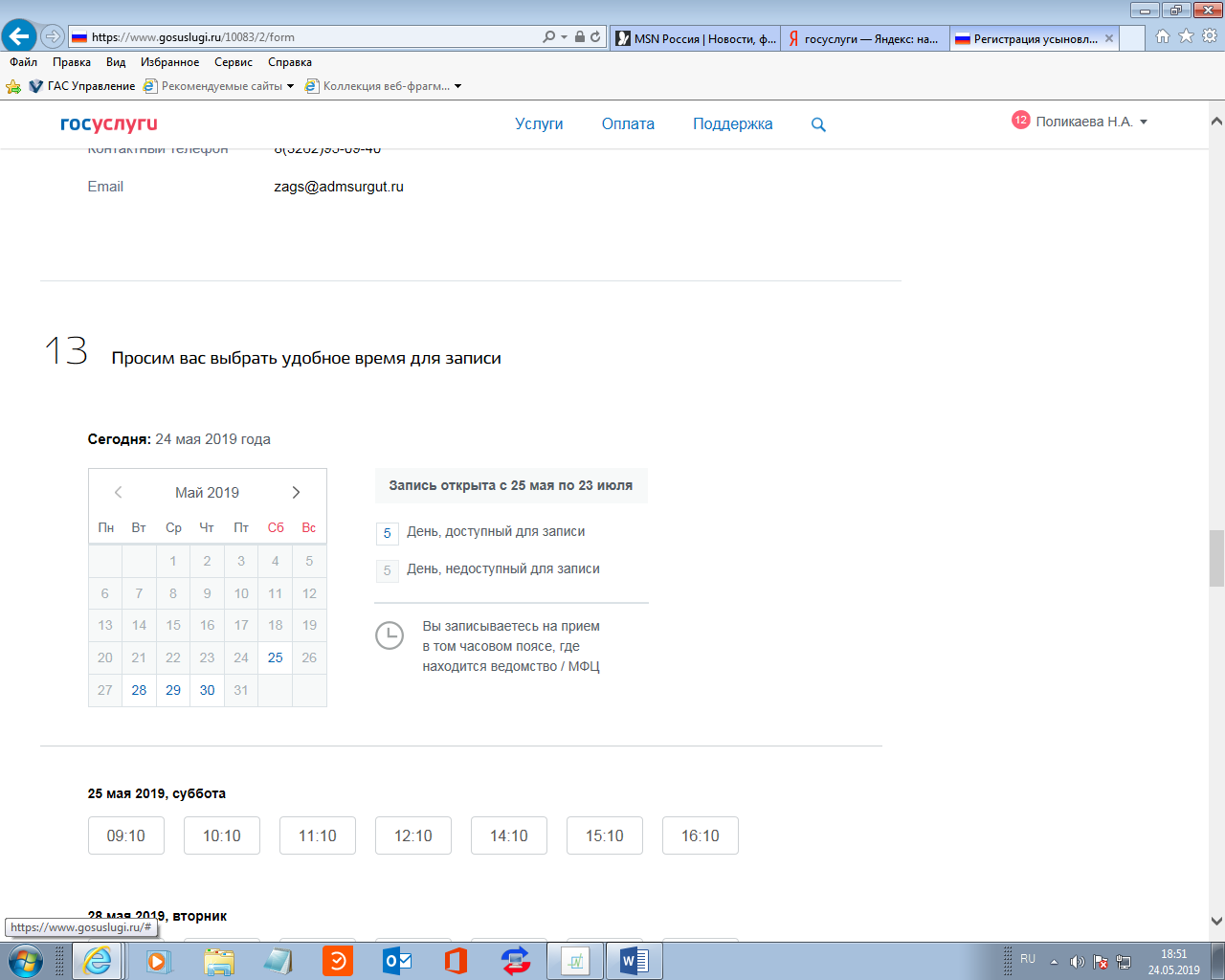 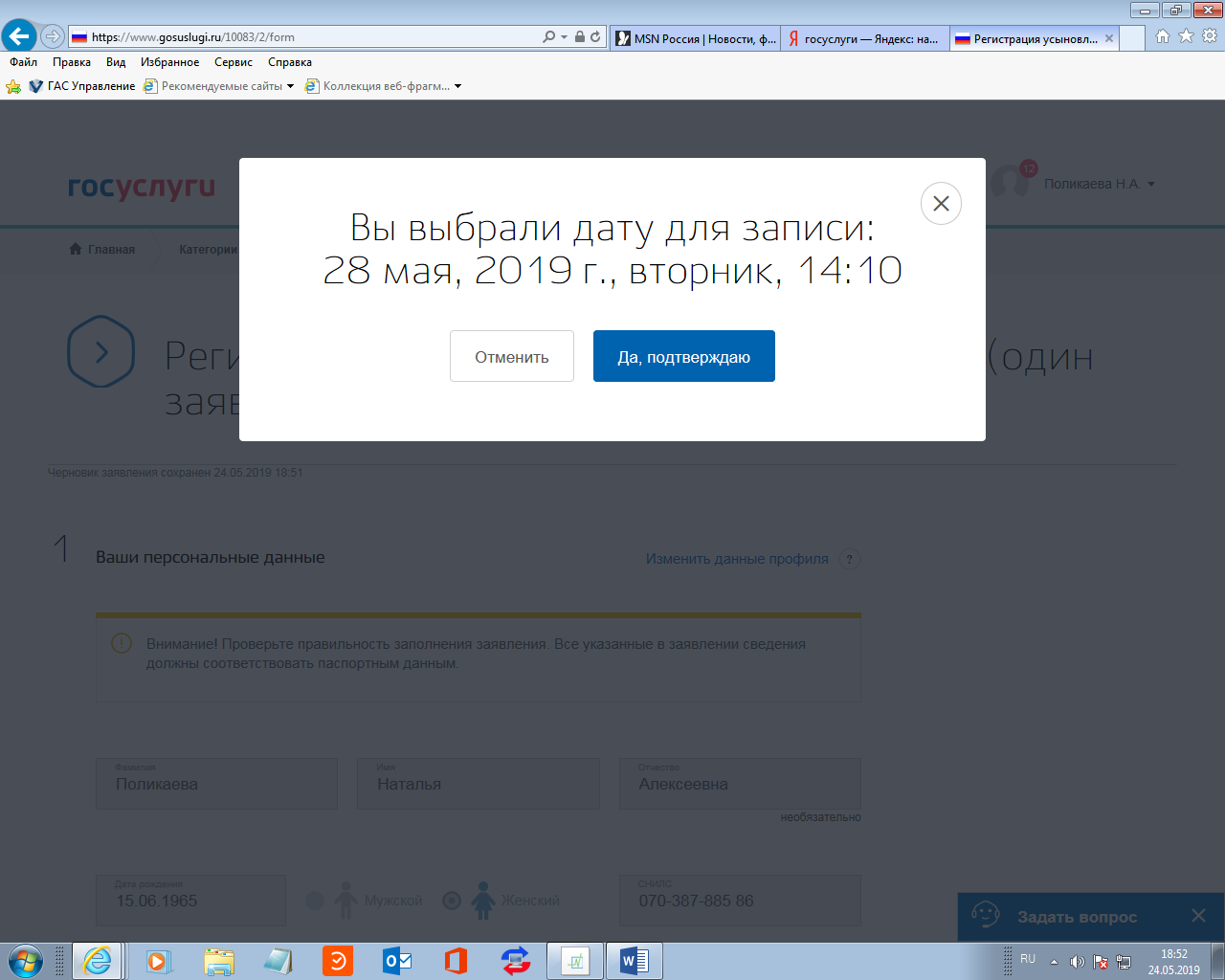 Шаг 9. Выбираем «Подать заявление»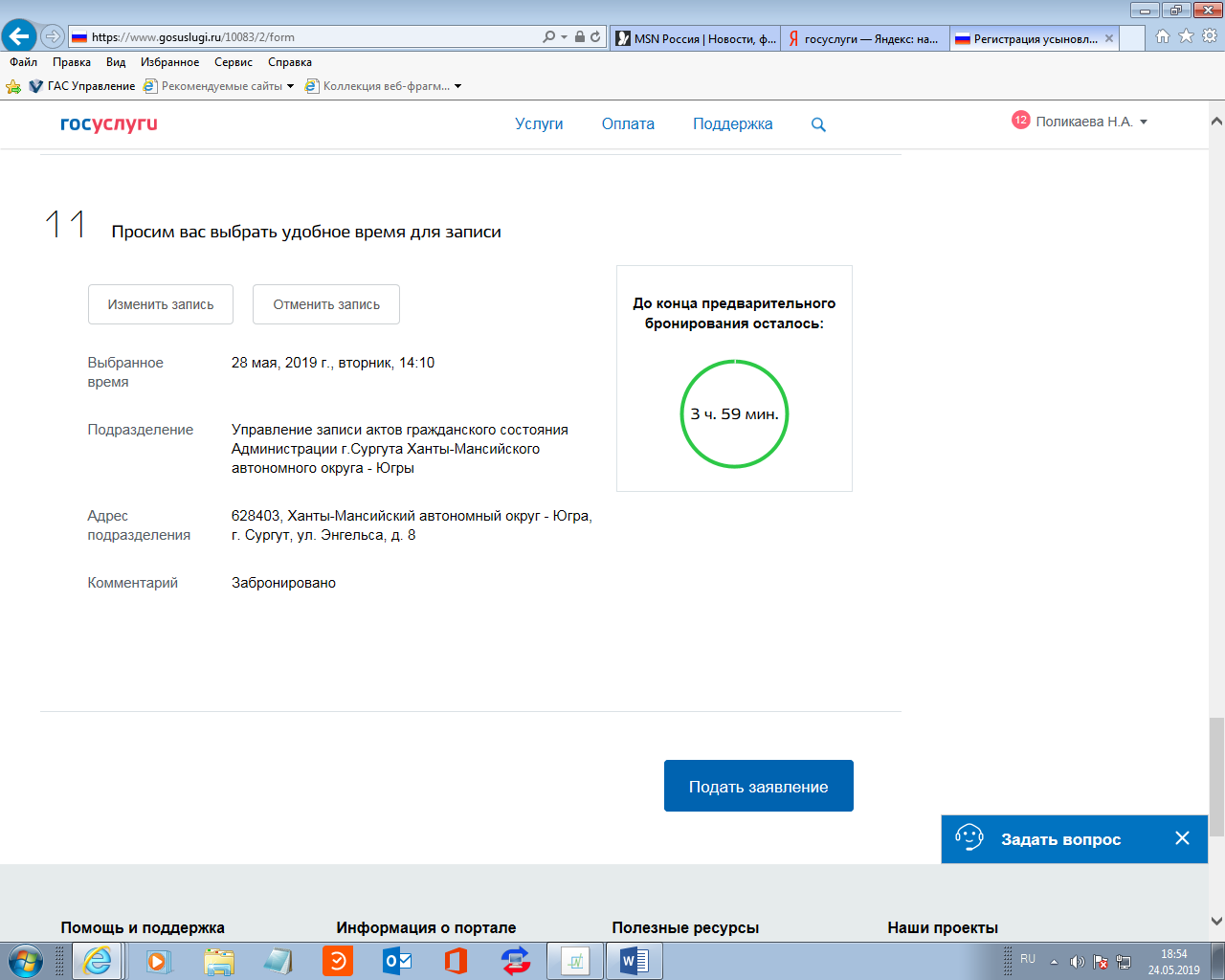 По результатам подачи заявления  в Вашем личном кабинете  отразится уведомление «Заявление в очереди на отправку» 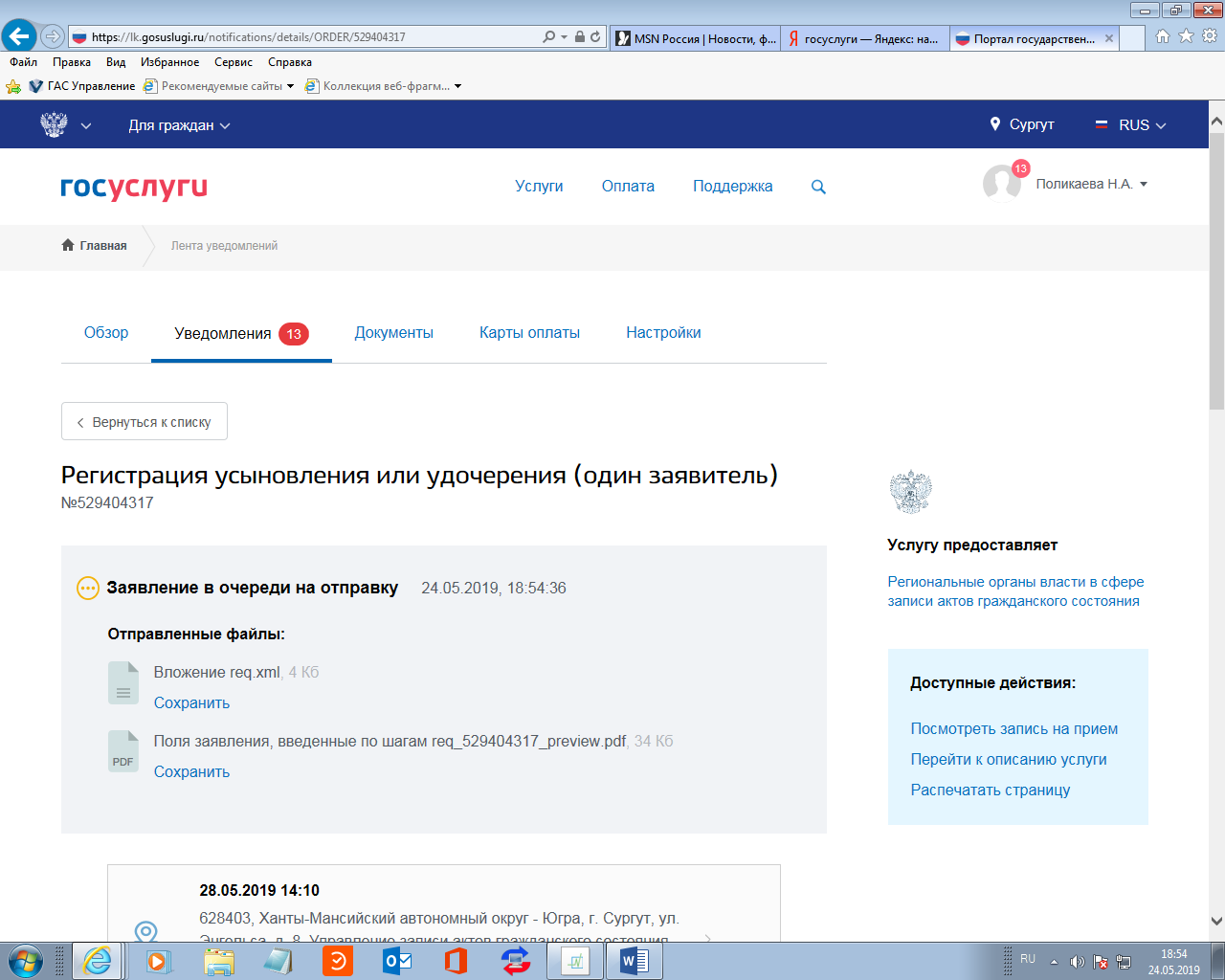 Заявление забронировано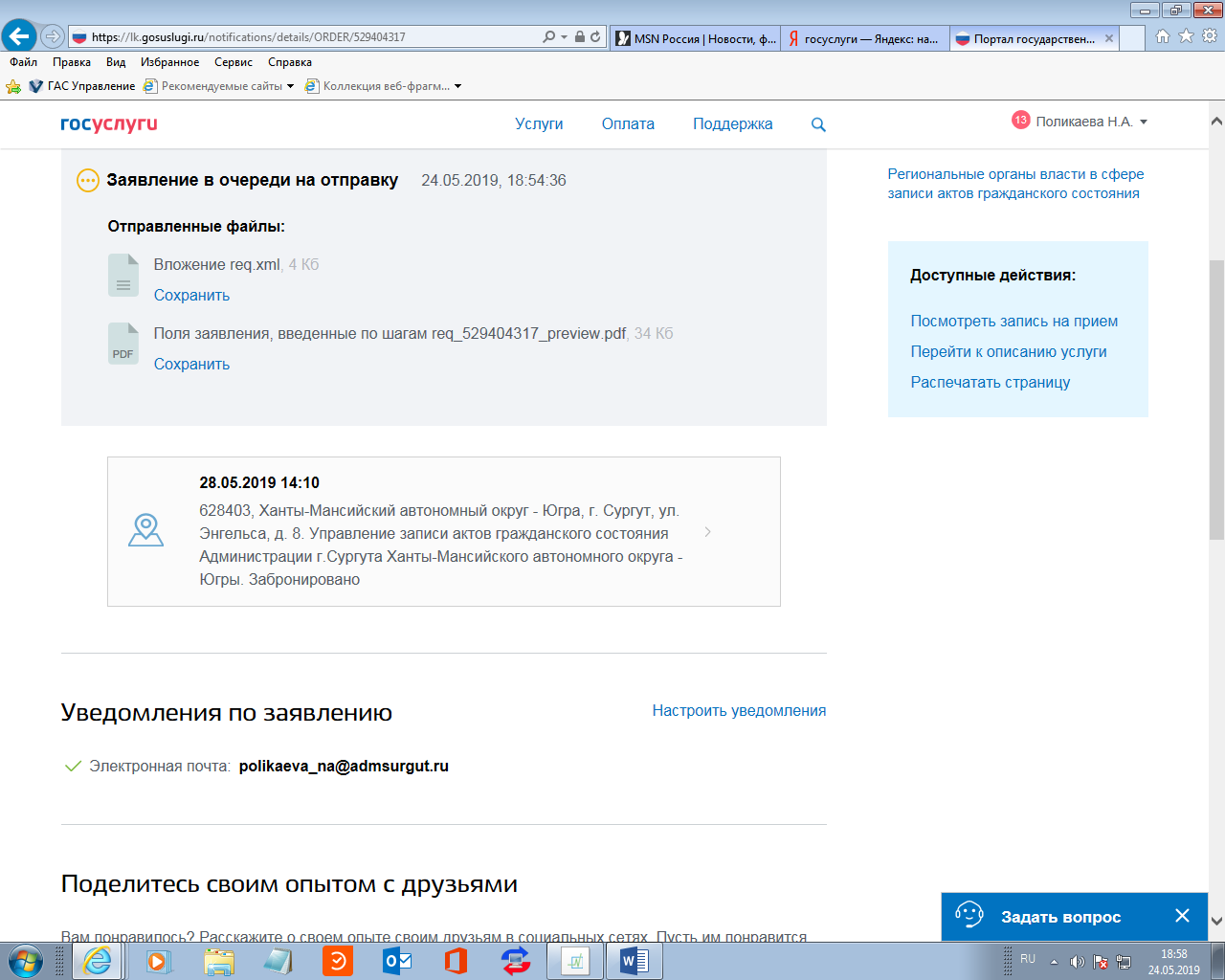 Статус поданного заявления до государственной регистрации усыновления (удочерения)«Направлено на рассмотрение»По вопросам поступления заявления в управление ЗАГС г. Сургуту можно обратиться по телефонам: 8(3462)95-09-42, 95-09-43